ŽENEVSKÝ AUTOSALÓN 2024 : RENAULT 5 E-TECH ELECTRIC SVETOVÁ PREMIÉRARenault predstaví na medzinárodnom autosalóne v Ženeve 2024 svetovú premiéru elektrického modelu Renault 5 E-TechOdhalenie sa uskutoční v pondelok 26. februára o 9:30. Podujatie bude prístupné aj prostredníctvom priameho prenosu na tomto odkazeŠpeciálna príležitosť si vyžaduje špeciálny stánok: okrem elektrických a plne hybridných modelov E-Tech predstaví Renault päť jedinečných avantgardných objektov mobility a svojho interaktívneho avatara Reno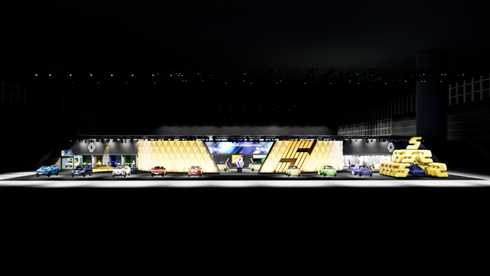 Značka Renault sa predstaví na 91. medzinárodnom autosalóne v Ženeve (GIMS) od 26. februára do 3. marca 2024. Stánok Renault sa bude nachádzať v hale 4 na ploche 2 900 m². Tlačová konferencia, na ktorej bude odhalený elektrický Renault 5 E-Tech, sa uskutoční v pondelok 26. februára od 9.30 h na stánku Renault alebo prostredníctvom streamingu kliknutím sem.Nový modelový rad Renault v centre pozornostiNa svojom stánku "R5VOLUTION IS A FRENCH THING" Renault ilustruje svoju produktovú ofenzívu vystavením najnovších modelov svojho duálneho elektrického a hybridného radu: - E-Tech electric: Renault 5, Mégane a Scénic - E-Tech full hybrid: Espace a RafaleRenault 5 E-Tech electric je prvým vozidlom, ktoré je spojené s interaktívnym avatarom Reno. Demonštrátor v strede stánku, v centrálnom ovále, poskytne návštevníkom možnosť porozprávať sa s týmto novým inteligentným a priateľským spoločníkom na cesty so skutočnou osobnosťou.K videniu budú aj dva demonštrátory technológie Ampere:- Nová platforma AmpR Small: Renault 5 E-Tech electric je prvým modelom, ktorý využíva výhody tejto platformy určenej pre elektrické vozidlá segmentu B- demonštrátor nového elektromotora, obojsmernej nabíjačky a optimalizovanej batérie Renault 5 E-Tech electricV stánku Renault bude možné spoznať aj produkty odvodené od Renault 5 s úplne novým sortimentom venovaným popovej ikone značky. Obchod Originals Renault bude ponúkať výrobky v spolupráci s francúzskymi značkami vrátane stolného futbalu Bonzini, surfovacích dosiek Shapers club, vlnených svetrov Saint James a elektrických kolobežiek Plume. Päť jedinečných spoluprác s francúzskymi start-upmiAktivistická značka Renault sprevádza uvedenie svojej ikony programom "5 pohybov", ktorý predstavuje spoluprácu s piatimi francúzskymi začínajúcimi podnikmi v oblasti mobility. Každá z piatich spoluprác predstavuje mobilitu prostredníctvom prírodného prvku - zeme, vody, vzduchu a snehu - vyjadrujúc inováciu, kompaktnosť a výkonnosť týchto objektov mobility.Rýchlosť max : 45 km/hAutonómia : nekonečnáHmotnosť : 16,8 kgRýchlosť max : 45 km/hAutonómia : 40 km Hmotnosť : 13 kgRýchlosť max: 77 km/hAutonómia :  2 h Hmotnosť : 65 kgRýchlosť max : 40  km/hAutonómia : 3 h Hmotnosť : 90 kgRýchlosť max : 35  km/hAutonómia : 1,5 h Hmotnosť : 30 kgO znaČke RENAULTRenault je dlhoročnou značkou mobility a priekopníkom elektrických vozidiel v Európe. Vždy vyvíjal inovatívne vozidlá. Strategickým plánom "Renaulution" značka načrtáva ambicióznu transformáciu vytvárajúcu hodnotu. Renault smeruje k ešte konkurencieschopnejšiemu, vyváženejšiemu a elektrifikovanejšiemu sortimentu. Má v úmysle stelesniť modernosť a inovácie v oblasti technológií, energie a služieb mobility v automobilovom priemysle i mimo neho.Reverso – Antoine SimonPrvý skladací čln Francúzsky začínajúci podnik Reverso otvára nové možnosti s kompaktným, mimoriadne stabilným plachetnicovým člnom s pevným trupom Reverso. Má rozmery len 3,40 x 1,45 m a dá sa rozložiť na štyri nezávislé plávajúce časti, čo uľahčuje jeho skladovanie a prepravu. Vďaka špičkovému dizajnu, špičkovým materiálom a francúzskemu spracovaniu je Reverso vynikajúcou voľbou na vodné dobrodružstvá.Evol BMX – Olivier Le QuellecPrvý elektrický BMX Evol BMX je výsledkom spolupráce nadšenca elektrickej mobility Oliviera Le Quelleca a renomovaného architekta Vincenta Costeho. Jeho dizajn stelesňuje dokonalé spojenie dynamiky a výkonu, ideálne pre fanúšikov cyklistického života a mestskej kultúry. Tento exkluzívny model poháňaný 500-wattovým motorom dosahuje rýchlosť až 45 km/h. Searacer – Flavien NeyertzPrvý elektrický vodný motocykel Searacer je prvý elektrický vodný motocykel navrhnutý v juhovýchodnom Francúzsku Flavienom Neyertzom a vyvinutý pre vodné športy. Je vybavený elektromotorom s vysokou hustotou a ponúka jedinečný výkon. Vďaka svojej všestrannosti je Searacer ideálny pre športovcov a športovkyne, ako aj pre začiatočníkov. Tento morský bicykel, ktorý získal ocenenie A' Design Award, podporujú také známe osobnosti ako Fabio Quartararo.Moonbike – Nicolas MuronPrvý elektrický snežný skúter Spoločnosť Moonbike prináša so svojím elektrickým snežným skútrom revolúciu v zimnej doprave. Je ľahký a obratný, vybavený pásovým podvozkom a prednou lyžicou, ponúka rýchlosť až 40 km/h a dojazd tri hodiny. Vďaka konštrukcii bez reťaze a remeňa si vyžaduje minimálnu údržbu, čo zaručuje spoľahlivosť a výkon. Táto patentovaná inovácia vyrobená v Alpách ponúka jedinečný, zábavný a nezabudnuteľný zimný zážitok.Plume foil – Etienne MonbereauElektrická doska Plume, špičková elektrická fólia, ponúka dokonalú rovnováhu medzi kvalitou a konkurencieschopnou cenou bez kompromisov. Táto fólia, navrhnutá a zostavená vo Francúzsku po 5 rokoch výskumu a vývoja, zaručuje až 1,5 hodiny autonómie. S hmotnosťou pod 30 kg v sebe spája ľahkosť, robustnosť a tuhosť. Dosahuje maximálnu rýchlosť 35 km/h a štartuje rýchlosťou 15 km/h. Plume ponúka jedinečné pocity pokoja a slobody, upokojujúce aj vzrušujúce